проект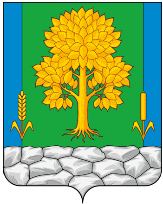 Российская ФедерацияКЕМЕРОВСКАЯ ОБЛАСТЬ-КУЗБАССТопкинский муниципальный округАДМИНИСТРАЦИЯ ТОПКИНСКОГО МУНИЦИПАЛЬНОГО ОКРУГАПОСТАНОВЛЕНИЕот года № -пг.Топки Об организации работы по противодействию коррупциив муниципальных учреждениях и предприятиях Топкинского муниципального округаРуководствуясь статьей 13.3 Федерального закона от 25.12.2008 № 273-ФЗ «О противодействии коррупции», Методическими рекомендациями по разработке и принятию организациями мер по предупреждению и противодействию коррупции, утвержденных Министерством труда и социальной защиты населения 08.11.2013, в целях формирования единого подхода к обеспечению работы по профилактике и противодействию коррупции в муниципальных учреждениях и предприятиях Топкинского муниципального округа:1. Утвердить типовые требования к организации работы по противодействию коррупции в муниципальных учреждениях и предприятиях Топкинского муниципального округа.2. Утвердить типовые формы документов, регламентирующих вопросы предупреждения и противодействия коррупции в муниципальных учреждениях и предприятиях Топкинского муниципального округа:антикоррупционной политики муниципального учреждения (приложение № 1);плана противодействия коррупции муниципального учреждения (приложение № 2);кодекса этики и служебного поведения работников муниципального учреждения (приложение № 3);положения о порядке уведомления работодателя о фактах обращения в целях склонения к совершению коррупционных правонарушений (приложение № 4);положения о конфликте интересов (приложение № 5);порядка уведомления работодателя о конфликте интересов (приложение № 6).3. Рекомендовать руководителям муниципальных учреждений и предприятий Топкинского муниципального округа организовать работу по противодействию коррупции, подготовке и принятию локальных документов в соответствии с типовыми требованиями к организации работы по противодействию коррупции в муниципальных учреждениях и предприятиях Топкинского муниципального округа.4. Постановление вступает в силу после официального опубликования.Глава Топкинскогомуниципального округа                                                                         С.В.ФроловУтвержденопостановлением администрацииТопкинского муниципального округаот 2023г. №-пТиповые требованияк организации работы по противодействию коррупциив муниципальных учреждениях и предприятиях Топкинского муниципального округа1. Общие положения 1.1. Настоящие единые требования к организации работы по противодействию коррупции в муниципальных учреждениях и предприятиях Топкинского муниципального округа (далее – Единые требования) разработаны во исполнение статьи 13.3 Федерального закона от 25.12.2008 № 273-ФЗ «О противодействии коррупции», в целях формирования единого подхода к обеспечению работы по профилактике и противодействию коррупции в муниципальных учреждениях и предприятиях Топкинского муниципального округа (далее – организации).1.2. Документы, регламентирующие вопросы предупреждения и противодействия коррупции, рекомендуется принимать в форме локальных нормативных актов в целях обеспечения выполнения их требований всеми работниками организации.2. Основные принципы противодействиякоррупции в организации 2.1. Принцип соответствия политики организации действующему законодательству и общепринятым нормам.Соответствие реализуемых антикоррупционных мероприятий Конституции Российской Федерации, законодательству Российской Федерации и иным нормативным правовым актам, применимым к организации.2.2. Принцип личного примера руководства организации.Ключевая роль руководства организации в формировании культуры нетерпимости к коррупции и в создании внутриорганизационной системы предупреждения и противодействия коррупции.2.3. Принцип вовлеченности работников.Информированность работников организации о положениях антикоррупционного законодательства и их активное участие в формировании и реализации антикоррупционных стандартов и процедур.2.4. Принцип соразмерности антикоррупционных процедур риску коррупции.Разработка и выполнение комплекса мероприятий, позволяющих снизить вероятность вовлечения организации, ее руководителей и сотрудников в коррупционную деятельность, осуществляется с учетом существующих в деятельности организации коррупционных рисков.2.5. Принцип эффективности антикоррупционных процедур.Применение в организации антикоррупционных мероприятий, которые обеспечивают простоту их реализации и приносят значимый результат.2.6. Принцип ответственности и неотвратимости наказания.Неотвратимость наказания для работников организации вне зависимости от занимаемой должности и выполняемых функций в случае совершения ими коррупционных правонарушений в связи с исполнением трудовых обязанностей, а также персональная ответственность руководства организации за реализацию внутриорганизационной антикоррупционной политики.2.7. Принцип открытости.Информирование о принятых в организации антикоррупционных стандартах ведения деятельности.2.8. Принцип постоянного контроля и регулярного мониторинга.Регулярное осуществление мониторинга эффективности внедренных антикоррупционных стандартов и процедур, а также контроля за их исполнением.3. Основные мероприятия по предупреждениюкоррупции в организации 3.1. Нормативное обеспечение деятельности организации в сфере противодействия коррупции, нормативное закрепление стандартов поведения:принятие локального нормативного акта по антикоррупционной политике;принятие плана реализации антикоррупционных мероприятий;разработка и принятие кодекса этики и служебного поведения работников организации;разработка и принятие порядка уведомления работодателя о конфликте интересов или о возможности его возникновения;разработка и принятие правил, регламентирующих вопросы обмена деловыми подарками и знаками делового гостеприимства;разработка и принятие порядка уведомления работодателя о случаях склонения работника к совершению коррупционных правонарушений или о ставшей известной работнику информации о случаях совершения коррупционных правонарушений;введение антикоррупционных положений в трудовые договоры работников.3.2. Осуществление следующих антикоррупционных мероприятий:определение подразделений или должностных лиц, ответственных за профилактику коррупционных и иных правонарушений в организации;определение порядка информирования работниками работодателя о случаях склонения их к совершению коррупционных правонарушений;определение порядка информирования работниками работодателя о возникновении конфликта интересов или о возможности его возникновения;ежегодное представление руководителем муниципального учреждения сведений о своих доходах, об имуществе и обязательствах имущественного характера, а также о доходах, об имуществе и обязательствах имущественного характера своих супруги (супруга) и несовершеннолетних детей в отдел кадров и муниципальной службы администрации Топкинского муниципального округа;проведение периодической оценки коррупционных рисков в целях выявления сфер деятельности организации, наиболее подверженных таким рискам, и разработки соответствующих антикоррупционных мер;составление отчетов о реализации плана мероприятий по противодействию коррупции;сотрудничество с правоохранительными органами, общественными объединениями и образовательными организациями.3.3. Обучение и информирование работников организации:ознакомление работников под подпись с локальными нормативными документами, регламентирующими вопросы предупреждения и противодействия коррупции в организации;проведение обучающих мероприятий по вопросам профилактики и противодействия коррупции;организация индивидуального консультирования работников по вопросам применения (соблюдения) антикоррупционных стандартов и процедур.3.4. Создание на официальном сайте организации в информационно-телекоммуникационной сети «Интернет» (при наличии) раздела по противодействию коррупции и наполнение данного раздела.3.5. Обеспечение соответствия системы внутреннего контроля и аудита организации требованиям антикоррупционной политики организации:осуществление контроля соблюдения внутренних процедур;осуществление контроля данных бухгалтерского учета, наличия и достоверности первичных документов бухгалтерского учета;осуществление контроля экономической обоснованности расходов в сферах с высоким коррупционным риском: обмен деловыми подарками, представительские расходы.3.6. Оценка результатов проводимой антикоррупционной работы:проведение оценки результатов работы по противодействию коррупции;подготовка отчетных материалов о проводимой работе и достигнутых результатах в сфере противодействия коррупции.Приложение №1к постановлению администрацииТопкинского муниципального округаот 2023г. №-пТИПОВАЯ ФОРМААнтикоррупционная политика муниципального учреждения___________________________________________________________(наименование муниципального  учреждения)1. Общие положения1.1. Антикоррупционная политика _________________________                                                                       (наименование муниципального учреждения)представляет собой комплекс закрепленных в настоящем Положении взаимосвязанных принципов, процедур и мероприятий, направленных на профилактику и пресечение коррупционных правонарушений в деятельности _________________________________________ (далее – Учреждение).           (наименование муниципального учреждения)1.2. Антикоррупционная политика основана на нормах Конституции Российской Федерации, Федерального закона от 25.12.2008 № 273-ФЗ «О противодействии коррупции» и разработана с учетом Методических рекомендаций по разработке и принятию организациями мер по предупреждению и противодействию коррупции, утвержденных Министерством труда и социальной защиты Российской Федерации, Устава Учреждения и других локальных актов Учреждения.1.3. Целями антикоррупционной политики Учреждения являются:-     обеспечение соответствия деятельности Учреждения требованиям антикоррупционного законодательства;-     повышение открытости и прозрачности деятельности Учреждения;-     минимизация коррупционных рисков деятельности руководителя и работников Учреждения;-     формирование единого подхода к организации работы по предупреждению и противодействию коррупции в Учреждении;-     формирование у работников Учреждения нетерпимого отношения к коррупционному поведению.1.4. Задачами антикоррупционной политики Учреждения являются:-     определение должностных лиц Учреждения, ответственных за работу по профилактике коррупционных и иных правонарушений в Учреждении;-     информирование работников Учреждения о нормативном правовом обеспечении, регламентирующем вопросы противодействия коррупции и ответственности за совершение коррупционных правонарушений;-     определение основных принципов работы по предупреждению коррупции в Учреждении;-     разработка и реализация мер, направленных на профилактику и противодействие коррупции в Учреждении;-     закрепление ответственности работников Учреждения за несоблюдение требований антикоррупционной политики Учреждения.1.5. Для целей Антикоррупционной политики используются следующие основные понятия:коррупция - злоупотребление служебным положением, дача взятки, получение взятки, злоупотребление полномочиями, коммерческий подкуп либо иное незаконное использование физическим лицом своего должностного положения вопреки законным интересам общества и государства в целях получения выгоды в виде денег, ценностей, иного имущества или услуг имущественного характера, иных имущественных прав для себя или для третьих лиц либо незаконное предоставление такой выгоды указанному лицу другими физическими лицами, а также совершение перечисленных деяний от имени или в интересах юридического лица;взятка - получение должностным лицом, лично или через посредника денег, ценных бумаг, иного имущества либо незаконное оказание ему услуг имущественного характера, предоставления иных имущественных прав за совершение действий (бездействие) в пользу взяткодателя или представляемых им лиц, если такие действия (бездействие) входят в служебные полномочия должностного лица либо если оно в силу должностного положения может способствовать таким действиям (бездействию), а равно за общее покровительство или попустительство по службе;коммерческий подкуп - незаконные передача лицу, выполняющему управленческие функции в коммерческой или иной организации, денег, ценных бумаг, иного имущества, оказание ему услуг имущественного характера, предоставление иных имущественных прав за совершение действий (бездействие) в интересах дающего или иных лиц, если указанные действия (бездействие) входят в служебные полномочия такого лица либо если оно в силу своего служебного положения может способствовать указанным действиям (бездействию);противодействие коррупции - деятельность федеральных органов государственной власти, органов государственной власти субъектов Российской Федерации, органов местного самоуправления, институтов гражданского общества, организаций и физических лиц в пределах их полномочий:а) по предупреждению коррупции, в том числе по выявлению и последующему устранению причин коррупции (профилактика коррупции);б) по выявлению, предупреждению, пресечению, раскрытию и расследованию коррупционных правонарушений (борьба с коррупцией);в) по минимизации и (или) ликвидации последствий коррупционных правонарушений;предупреждение коррупции - деятельность Учреждения, направленная на введение элементов корпоративной культуры, организационной структуры, правил и процедур, регламентированных внутренними нормативными документами и обеспечивающих недопущение коррупционных правонарушений;работник Учреждения - физическое лицо, вступившее в трудовые отношения с Учреждением;контрагент Учреждения - любое российское или иностранное юридическое или физическое лицо, с которым организация вступает в договорные отношения, за исключением трудовых отношений;конфликт интересов - ситуация, при которой личная заинтересованность (прямая или косвенная) лица, замещающего должность, замещение которой предусматривает обязанность принимать меры по предотвращению и урегулированию конфликта интересов, влияет или может повлиять на надлежащее, объективное и беспристрастное исполнение им должностных (служебных) обязанностей (осуществление полномочий);личная заинтересованность  возможность получения доходов в виде денег, иного имущества, в том числе имущественных прав, услуг имущественного характера, результатов выполненных работ или каких-либо выгод (преимуществ) лицом и (или) состоящими с ним в близком родстве или свойстве лицами (родителями, супругами, детьми, братьями, сестрами, а также братьями, сестрами, родителями, детьми супругов и супругами детей), гражданами или организациями, с которыми лицо и (или) лица, состоящие с ним в близком родстве или свойстве, связаны имущественными, корпоративными или иными близкими отношениями.2. Основные принципы Антикоррупционной политики Учреждения 2.1. Антикоррупционная политика Учреждения основывается на следующих основных принципах:а) принцип соответствия антикоррупционной политики Учреждения законодательству Российской Федерации и общепринятым нормам права.Соответствие реализуемых антикоррупционных мероприятий Конституции Российской Федерации, заключенным Российской Федерацией международным договорам, законодательству о противодействии коррупции и иным нормативным правовым актам Российской Федерации, действие которых распространяется на Учреждение;б) принцип личного примера руководителя.Ключевая роль руководителя Учреждения в формировании культуры нетерпимости к коррупции и в создании внутриорганизационной системы предупреждения и противодействия коррупции в Учреждении;в) принцип вовлеченности работников.Информированность работников Учреждения о положениях антикоррупционного законодательства, обеспечение их активного участия в формировании и реализации антикоррупционных стандартов и процедур;г) принцип соразмерности антикоррупционных процедур коррупционным рискам.Разработка и выполнение комплекса мероприятий, позволяющих снизить вероятность вовлечения руководителя Учреждения, работников Учреждения в коррупционную деятельность, осуществляется с учетом существующих в деятельности Учреждения коррупционных рисков;д) принцип эффективности антикоррупционных процедур.Реализация антикоррупционных мероприятий в Учреждении простыми способами, имеющими низкую стоимость и приносящими требуемый (достаточный) результат;е) принцип ответственности и неотвратимости наказания.Неотвратимость наказания для руководителя Учреждения и работников Учреждения вне зависимости от занимаемой должности и выполняемых функций в случае совершения ими коррупционных правонарушений в связи с исполнением трудовых обязанностей, а также персональная ответственность руководителя Учреждения за реализацию антикоррупционной политики Учреждения;ж) принцип открытости хозяйственной и иной деятельности.Информирование контрагентов, партнеров и общественности о принятых в Учреждении антикоррупционных стандартах и процедурах;з) принцип постоянного контроля и регулярного мониторинга.Осуществление мониторинга эффективности внедренных антикоррупционных стандартов и процедур, а также контроля за их исполнением.3. Область применения Антикоррупционной политики и круг лиц,на которых распространяется её действие3.1. Антикоррупционная политика распространяется на руководителя Учреждения и работников Учреждения вне зависимости от занимаемой должности и выполняемых функций.3.2. Нормы Антикоррупционной политики могут распространяться на иных физических и (или) юридических лиц, с которыми Учреждение вступает в договорные отношения, если это закреплено в договорах, заключаемых Учреждением с такими лицами.4. Должностные лица Учреждения, ответственные за реализациюАнтикоррупционной политики Учреждения4.1. Руководитель Учреждения организует работу по противодействию коррупции, в том числе, исходя из стоящих перед Учреждением задач, специфики деятельности, штатной численности, организационной структуры Учреждения, назначает лицо или несколько лиц, ответственных за работу по профилактике коррупционных правонарушений в Учреждении в пределах их полномочий.4.2. Основные обязанности должностного лица (должностных лиц), ответственного (ответственных) за работу по профилактике коррупционных правонарушений в Учреждении:-          подготовка предложений для принятия решений по вопросам предупреждения коррупции в Учреждении;-          подготовка предложений, направленных на устранение причин и условий, порождающих риск возникновения коррупции в Учреждении;-          разработка и представление на утверждение руководителю Учреждения проектов локальных нормативных актов, направленных на реализацию антикоррупционных мер в Учреждении;-          проведение контрольных мероприятий, направленных на выявление коррупционных правонарушений, совершенных работниками Учреждения;-          организация проведения оценки коррупционных рисков;-          прием и рассмотрение сообщений о случаях склонения работников Учреждения к совершению коррупционных правонарушений в интересах или от имени иной организации, а также о случаях совершения коррупционных правонарушений работниками Учреждения или иными лицами;-          организация работы по рассмотрению сообщений о конфликте интересов;-          оказание содействия представителям контрольно-надзорных и правоохранительных органов при проведении ими проверок деятельности Учреждения по вопросам предупреждения коррупции;-          оказание содействия представителям правоохранительных органов при проведении мероприятий по пресечению или расследованию коррупционных правонарушений и преступлений, включая оперативно-розыскные мероприятия;-          организация обучающих мероприятий по вопросам профилактики и противодействия коррупции в Учреждении, а также индивидуальное консультирование работников Учреждения;-          ежегодное проведение оценки результатов работы по предупреждению коррупции в Учреждении и подготовка соответствующих отчетных материалов для руководителя Учреждения.5. Обязанности руководителя и работников Учрежденияпо предупреждению коррупции 5.1. Работники Учреждения знакомятся с содержанием Антикоррупционной политики под роспись.5.2. Соблюдение работником Учреждения требований Антикоррупционной политики учитывается при оценке его деловых качеств, в том числе в случае назначения на вышестоящую должность, при решении иных кадровых вопросов.5.3. Руководитель и работники Учреждения вне зависимости от занимаемой должности и выполняемых функций в Учреждении в связи с исполнением ими трудовых обязанностей в соответствии с трудовым договором должны:-     руководствоваться и соблюдать требования и принципы антикоррупционной политики Учреждения;-     воздерживаться от совершения и (или) участия в совершении коррупционных правонарушений, в том числе в интересах или от имени Учреждения;-     воздерживаться от поведения, которое может быть воспринято окружающими как готовность совершить или участвовать в совершении коррупционного правонарушения, в том числе в интересах или от имени Учреждения.5.4. Работник Учреждения вне зависимости от занимаемой должности и выполняемых функций в Учреждении в связи с исполнением им трудовых обязанностей в соответствии с трудовым договором должен:-     незамедлительно информировать руководителя Учреждения и своего непосредственного руководителя о случаях склонения его к совершению коррупционных правонарушений;-     незамедлительно информировать руководителя Учреждения и своего непосредственного руководителя о ставших известными ему случаях совершения коррупционных правонарушений другими работниками Учреждения;-     сообщить руководителю Учреждения и своему непосредственному руководителю о возникшем конфликте интересов либо о возможности его возникновения.6. Реализуемые Учреждением антикоррупционные мероприятия
и порядок их выполнения 6.1. Работа по предупреждению коррупции в Учреждении ведется в соответствии с ежегодно утверждаемым планом мероприятий по противодействию коррупции.План включает в себя следующие антикоррупционные мероприятия и процедуры:6.1.1. Внедрение стандартов поведения работников Учреждения.В целях внедрения антикоррупционных стандартов поведения работников в Учреждении устанавливаются общие правила и принципы, затрагивающие этику деловых отношений и направленные на формирование этичного, добросовестного поведения работников Учреждения.Общие правила и принципы поведения закреплены в Кодексе этики и служебного поведения работников Учреждения.6.1.2. Антикоррупционное просвещение работников Учреждения.Антикоррупционное просвещение работников Учреждения осуществляется в целях формирования антикоррупционного мировоззрения, нетерпимости к коррупционному поведению, повышения уровня правосознания и правовой культуры работников Учреждения на плановой основе посредством антикоррупционного образования и антикоррупционного консультирования.Антикоррупционное образование работников Учреждения осуществляется согласно ежегодно утверждаемого плана, который включает в себя перечень конкретных мероприятий. Мероприятия рекомендуется проводить не реже одного раза в квартал для действующих работников Учреждения, а также при приеме на работу.Антикоррупционное образование лиц, ответственных за профилактику коррупционных правонарушений в Учреждении, осуществляется за счет Учреждения в форме подготовки (переподготовки) и повышения квалификации.Антикоррупционное консультирование осуществляется в индивидуальном порядке должностными лицами Учреждения, ответственными за реализацию антикоррупционной политики Учреждения. Консультирование по частным вопросам противодействия коррупции, в том числе по вопросам урегулирования конфликта интересов, проводится в конфиденциальном порядке.6.1.3. Урегулирование конфликта интересов.В основу работы по урегулированию конфликта интересов в Учреждении положены следующие принципы:-     приоритетность применение мер по предупреждению коррупции;-      обязательность раскрытия сведений о реальном или потенциальном конфликте интересов;-     индивидуальное рассмотрение и оценка репутационных рисков для Учреждения при выявлении каждого конфликта интересов и его урегулировании;-     конфиденциальность процесса раскрытия сведений о конфликте интересов;-     защита работника Учреждения от преследования в связи с сообщением о конфликте интересов, который был своевременно раскрыт работником Учреждения и урегулирован (предотвращен) Учреждением.Работник Учреждения обязан принимать меры по недопущению любой возможности возникновения конфликта интересов.Порядок выявления и урегулирования конфликта интересов в Учреждении закреплен в Положении о порядке уведомления работодателя о конфликте интересов.6.1.4. Правила обмена деловыми подарками и знаками делового гостеприимства.В целях исключения нарушения норм законодательства о противодействии коррупции, оказания влияния третьих лиц на деятельность руководителя и работников Учреждения при исполнении ими трудовых обязанностей, работникам не рекомендуется принимать или передавать подарки либо оказывать услуги в любом виде от контрагентов или третьих лиц в качестве благодарности за совершенную услугу. Получение денег работниками Учреждения в качестве подарка в любом виде строго запрещено, вне зависимости от суммы.Подарки и услуги, предоставляемые Учреждением, передаются только от имени Учреждения в целом, а не от отдельного работника.Работник, которому при выполнении трудовых обязанностей предлагаются подарки или иное вознаграждение, которые способны повлиять на принимаемые им решения или оказать влияние на его действия (бездействие), должен:-     отказаться от них и незамедлительно уведомить своего непосредственного руководителя о факте предложения подарка (вознаграждения);-     исключить дальнейшие контакты с лицом, предложившим подарок или вознаграждение;-     в случае получения подарка работник Учреждения обязан передать его с соответствующей служебной запиской руководителю Учреждения. Порядок передачи и хранения подарков утверждается соответствующим локальным актом Учреждения.6.1.5. Оценка коррупционных рисков.Целью оценки коррупционных рисков является определение конкретных процессов и видов деятельности Учреждения, при реализации которых наиболее высока вероятность совершения работниками Учреждения коррупционных правонарушений, как в целях получения личной выгоды, так и в целях получения выгоды Учреждением.Оценка коррупционных рисков Учреждения осуществляется ежегодно. 6.1.6. Внутренний контроль и аудит.Система внутреннего контроля и аудита Учреждения способствует профилактике и выявлению коррупционных правонарушений в деятельности Учреждения.Задачами внутреннего контроля и аудита в целях реализации мер предупреждения коррупции являются обеспечение надежности и достоверности финансовой (бухгалтерской) отчетности Учреждения и обеспечение соответствия деятельности Учреждения требованиям нормативных правовых актов и локальных нормативных актов Учреждения.Требования Антикоррупционной политики, учитываемые при формировании системы внутреннего контроля и аудита Учреждения:-     проверка соблюдения различных организационных процедур и правил деятельности, которые значимы с точки зрения работы по предупреждению коррупции;-     контроль документирования операций хозяйственной деятельности Учреждения;-     проверка экономической обоснованности осуществляемых операций в сферах коррупционного риска.Контроль документирования операций хозяйственной деятельности прежде всего связан с обязанностью ведения финансовой (бухгалтерской) отчетности Учреждения и направлен на предупреждение и выявление соответствующих нарушений: составление неофициальной отчетности, использование поддельных документов, запись несуществующих расходов, отсутствие первичных учетных документов, исправления в документах и отчетности, уничтожение документов и отчетности до наступления установленного срока и т. д.Проверка экономической обоснованности осуществляемых операций в сферах коррупционного риска проводится в отношении обмена деловыми подарками, представительских расходов, благотворительных пожертвований, вознаграждений третьим лицам с учетом обстоятельств – индикаторов неправомерных действий, например:-          оплата услуг, характер которых не определен либо вызывает сомнения;-          предоставление дорогостоящих подарков, оплата транспортных, развлекательных услуг, выдача на льготных условиях займов, предоставление иных ценностей или благ внешним консультантам, государственным или муниципальным служащим, работникам аффилированных лиц и контрагентов;-          выплата посреднику или внешнему консультанту вознаграждения, размер которого превышает обычную плату для организации или плату для данного вида услуг;-          закупки или продажи по ценам, значительно отличающимся от рыночных;-          сомнительные платежи наличными деньгами.6.1.7. Сотрудничество с органами, уполномоченными на осуществление государственного контроля (надзора), и правоохранительными органами в сфере противодействия коррупции.Учреждение принимает на себя обязательство сообщать в правоохранительные органы обо всех случаях совершения коррупционных правонарушений, о которых Учреждению стало известно.Обязанность по сообщению в правоохранительные органы о случаях совершения коррупционных правонарушений, о которых стало известно Учреждению, закрепляется за должностным лицом, ответственным за работу по профилактике коррупционных правонарушений в Учреждении.Обязанность по сообщению должностному лицу, ответственному за работу по профилактике коррупционных правонарушений, о случаях совершения коррупционных правонарушений возлагается на всех работников Учреждения, которым о них стало известно.Учреждение принимает на себя обязательство воздерживаться от каких-либо санкций в отношении работников Учреждения, сообщивших в органы, уполномоченные на осуществление государственного контроля (надзора), и правоохранительные органы о ставшей им известной в ходе выполнения трудовых обязанностей информации о подготовке к совершению или совершении коррупционного правонарушения.Сотрудничество с органами, уполномоченными на осуществление государственного контроля (надзора), и правоохранительными органами осуществляется в форме:-     оказания содействия уполномоченным представителям органов государственного контроля (надзора) и правоохранительных органов при проведении ими контрольно-надзорных мероприятий в Учреждении по вопросам предупреждения и противодействия коррупции;-     оказания содействия уполномоченным представителям правоохранительных органов при проведении мероприятий по пресечению или расследованию коррупционных правонарушений, включая оперативно-розыскные мероприятия.Руководитель и работники Учреждения оказывают поддержку правоохранительным органам в выявлении и расследовании фактов коррупции, предпринимают необходимые меры по сохранению и передаче в правоохранительные органы документов и информации, содержащих данные о коррупционных праонарушенияхРуководитель и работники Учреждения не должны допускать вмешательства в деятельность должностных лиц органов, уполномоченных на осуществление государственного контроля (надзора), и правоохранительных органов.7. Ответственность за несоблюдение требований настоящего Положенияи нарушение антикоррупционного законодательства7.1. Все работники Учреждения должны руководствоваться положениями настоящей Антикоррупционной политики и соблюдать закрепленные в ней принципы и требования.7.2. Руководители структурных подразделений Учреждения являются ответственными за обеспечение соблюдения требований настоящей Антикоррупционной политики работниками подразделений.7.3. Лица, виновные в нарушении требований антикоррупционного законодательства, несут ответственность в порядке и по основаниям, предусмотренным законодательством Российской Федерации.8. Порядок пересмотра настоящего Положенияи внесения в него изменений8.1. Учреждение осуществляет постоянный мониторинг эффективности реализации Антикоррупционной политики Учреждения.8.2. Должностное лицо, ответственное за работу по профилактике коррупционных правонарушений в Учреждении, ежегодно готовит отчёт о реализации мер по предупреждению коррупции в Учреждении, представляет его руководителю Учреждения. На основании указанного отчета в настоящую Антикоррупционную политику могут быть внесены изменения и/или дополнения.8.3. Изменения в настоящую Антикоррупционную политику также вносятся в случае внесения изменений в трудовое законодательство, законодательство о противодействии коррупции, а также в случае изменения организационно-правовой формы или организационно-штатной структуры Учреждения.Приложение №2к постановлению администрацииТопкинского муниципального округаот 2023г. №-пТИПОВОЙ План противодействия коррупции муниципального учреждения_______________________________________________________________________________________на 20___ год(наименование муниципального учреждения)___________________________________________________________________________________________________1 – К локальным актам по вопросам противодействия коррупции, в соответствии с перечнем, относятся: Положение об антикоррупционной политике, Кодекс этики и служебного поведения, Положение о порядке уведомления работодателя о конфликте интересов, Положение о порядке уведомления работодателя о фактах обращения в целях склонения к совершению коррупционных правонарушений.2 – В трудовых договорах и должностных инструкциях необходимо отразить обязанность работника соблюдать антикоррупционное законодательство, в частности: руководствоваться требованиями и неукоснительно соблюдать принципы антикоррупционной политики Учреждения; воздерживаться от совершения и (или) участия в совершении коррупционных правонарушений, в том числе в интересах или от имени Учреждения; сообщать работодателю о возникновении личной заинтересованности, которая приводит или может привести к конфликту интересов, о фактах обращения в целях склонения к совершению коррупционных правонарушений и т.д.3– Учреждение принимает на себя обязательство сообщать в правоохранительные органы обо всех случаях совершения коррупционных правонарушений, о которых Учреждению стало известно. Сотрудничество с правоохранительными органами осуществляется в форме оказания содействия уполномоченным представителям правоохранительных органов при проведении мероприятий по пресечению или расследованию коррупционных правонарушений, включая оперативно-розыскные мероприятия.4 – Ознакомление работников с локальными актами осуществляется под роспись. Ознакомление проводится путем внесения данных в журнал ознакомления работников с локальными правовыми актами или прикрепления к документу листа ознакомления.5 –  Наполнение раздела «Противодействие коррупции» осуществляется на основании Приказа Минтруда России от 07.10 2013 № 530н «О требованиях к размещению и наполнению подразделов, посвященных вопросам противодействия коррупции, официальных сайтов федеральных государственных органов, Центрального банка Российской Федерации, Пенсионного фонда Российской Федерации, Фонда социального страхования Российской Федерации, Федерального фонда обязательного медицинского страхования, государственных корпораций (компаний), иных организаций, созданных на основании федеральных законов, и требованиях к должностям, замещение которых влечет за собой размещение сведений о доходах, расходах, об имуществе и обязательствах имущественного характера».Приложение №3к постановлению администрацииТопкинского муниципального округаот 2023г. №-пТИПОВАЯ ФОРМА Кодекс этики и служебного поведения работников муниципального учреждения_____________________________________________________________(наименование муниципального учреждения)1. Общие положения1.1. Кодекс этики и служебного поведения работников __________________________________  (далее – Кодекс) представляет собой        (наименование муниципального учреждения)свод общих принципов профессиональной этики и основных правил служебного поведения, которыми должны руководствоваться все работники __________________________ (далее -  работники Учреждения, Учреждение)(наименование муниципального учреждения)независимо от замещаемых ими должностей и выполняемых функций.1.2.  Кодекс разработан в соответствии с Конституцией Российской Федерации, Трудовым кодексом Российской Федерации, Федеральным законом от 25.12.2008 № 273-ФЗ «О противодействии коррупции» и иными нормативными правовыми актами Российской Федерации, а также основан на общепризнанных нравственных принципах и нормах российского общества и государства.1.3. Целью Кодекса является установление этических норм и правил служебного поведения работников Учреждения для достойного выполнения ими своей профессиональной деятельности, а также содействие укреплению авторитета работников Учреждения и обеспечение единых норм их поведения.1.4. Кодекс призван повысить эффективность выполнения работниками Учреждения своих трудовых обязанностей. Знание и соблюдение ими положений Кодекса является одним из критериев оценки качества их профессиональной деятельности и трудовой дисциплины.1.5. Каждый работник Учреждения должен ознакомиться с положениями Кодекса и принимать все необходимые меры для его соблюдения. Каждый гражданин  вправе ожидать от работника Учреждения поведения в отношениях с ним в соответствии с положениями Кодекса.2. Общие принципы и правила служебного поведения2.1. Деятельность Учреждения, а также его работников основывается на следующих принципах:-     законность;-     профессионализм;-     добросовестность;-     конфиденциальность;-     справедливость;-     информационная открытость;-     ответственность;-     объективность при принятии решений.2.2. Работники Учреждения, сознавая ответственность перед государством, обществом и гражданами, обязаны:а)    исполнять должностные обязанности добросовестно и на высоком профессиональном уровне;б)   соблюдать требования законодательства Российской Федерации, Кемеровской области-Кузбасса и локальных документов Учреждения;в)   осуществлять свою деятельность в пределах своих полномочий и полномочий Учреждения;г)    при исполнении должностных обязанностей быть независимым от влияния отдельных граждан, профессиональных или социальных групп, организаций;д)   соблюдать социальную справедливость и равноправно распределять социальные ресурсы с целью расширения выбора и возможностей для всех контрагентов, в том числе, для лиц, оказавшихся в трудной жизненной ситуации;е)    проявлять терпимость и уважение к обычаям и традициям народов России и других государств, учитывать культурные и иные особенности различных этнических, социальных групп и конфессий, способствовать межнациональному и межконфессиональному согласию;ж)  исключать действия, связанные с влиянием каких-либо личных, имущественных (финансовых) и иных интересов, препятствующих добросовестному исполнению должностных обязанностей;з)    соблюдать нейтральность, исключающую возможность влияния на профессиональную деятельность решений политических партий, иных общественных объединений;и)   соблюдать нормы служебной и профессиональной этики, правила делового поведения и общения;к)   проявлять корректность и внимательность к гражданам и должностным лицам при служебном взаимодействии с ними;л)   не допускать коррупционного поведения, в том числе воздерживаться от поведения, которое может восприниматься окружающими как обещание или предложение дачи взятки либо как согласие принять взятку, или как просьба (намек) о даче взятки, а также принимать меры по предотвращению и урегулированию конфликта интересов, противодействовать любым проявлениям коррупции в Учреждении;м)   уведомлять руководителя Учреждения, должностное лицо, ответственное за работу по профилактике коррупционных правонарушений в Учреждении, органы прокуратуры и иные федеральные государственные органы обо всех случаях обращения к ним каких-либо лиц в целях склонения к совершению коррупционных правонарушений;н)   незамедлительно уведомлять руководителя Учреждения, должностное лицо, ответственное за работу по профилактике коррупционных правонарушений в Учреждении, о ставших им известными фактах конфликта интересов и коррупционных проявлений в Учреждении, обстоятельствах и действиях (бездействии) работников Учреждения и третьих лиц, послуживших или способных послужить причинами возникновения в Учреждении конфликта интересов и/или коррупционных проявлений, а также о причинении (возможном причинении) вреда Учреждению;о)   не разглашать и не использовать ненадлежащим образом сведения, отнесенные законодательством Российской Федерации к сведениям конфиденциального характера, и служебную информацию и иные сведения, ставшие известными в связи с исполнением трудовых обязанностей;п)   не допускать оказания воздействия на своих коллег в целях принятия противозаконного и (или) необоснованного решения;р)   воздерживаться от поведения, которое могло бы вызвать сомнение в добросовестном исполнении трудовых обязанностей, а также избегать конфликтных ситуаций, способных нанести ущерб репутации или авторитету работников Учреждения и/или Учреждению;с)    не допускать проявлений формализма, высокомерия, неуважительного отношения к законным просьбам и требованиям граждан в связи с исполнением трудовых обязанностей;т)    воздерживаться от публичных высказываний, суждений и оценок в отношении Учреждения, если это не входит в обязанности работника;у)   соблюдать конфиденциальность информации о контрагенте, касающейся условий его жизнедеятельности, личных качеств и проблем, принимать меры для ее обеспечения;ф)   не использовать должностное положение для оказания влияния на деятельность государственных органов и органов местного самоуправления, организаций, должностных лиц, государственных и муниципальных служащих при решении вопросов личного характера;х)   уважительно относиться к деятельности представителей средств массовой информации по информированию общества о работе Учреждения, а также оказывать содействие в получении достоверной информации в установленном порядке;ц)   постоянно стремиться к обеспечению как можно более эффективного и экономного  распоряжения  финансовыми  средствами,  имуществом, материально-техническими и другими ресурсами Учреждения;ч)   не использовать имущество Учреждения в целях, не связанных с исполнением трудовых обязанностей, а также не передавать его в таких целях третьим лицам.2.3. Руководитель Учреждения и руководители структурных подразделений Учреждения  должны быть для работников Учреждения образцом профессионализма, безупречной репутации, своим личным поведением подавать пример честности, беспристрастности и справедливости.2.4. Руководитель Учреждения и руководители структурных подразделений Учреждения:а)         принимают меры по предотвращению и урегулированию конфликта интересов, по предупреждению коррупции, включая меры по предотвращению коррупционно-опасного поведения;б)        содействуют установлению и поддержанию в коллективе здорового морально-психологического климата;в)        при определении объема и характера поручаемой работникам Учреждения работы руководствуются принципами справедливости, учета личных и деловых качеств, квалификации и опыта подчиненных;г)         не допускают по отношению к подчиненным работникам необоснованных претензий, а также фактов грубости и бестактности;д)        проявляют заботу о подчиненных, вникают в их проблемы и нужды, содействуют принятию законных и обоснованных решений, способствуют профессиональному и должностному росту работников;е)         организуют оказание поддержки и помощи молодым специалистам (с опытом работы до трех лет) в приобретении профессиональных навыков.2.5. Руководитель Учреждения и руководители структурных подразделений Учреждения несут ответственность в соответствии с законодательством Российской Федерации за действия или бездействие подчиненных сотрудников, нарушающих принципы этики и правила служебного поведения, если они не приняли мер, чтобы не допустить таких действий или бездействия.3. Этические нормы служебного поведения работников3.1. В должностном поведении работникам Учреждения необходимо руководствоваться тем, что в соответствии с Конституцией Российской Федерации человек, его права и свободы являются высшей ценностью, и каждый гражданин имеет право на неприкосновенность частной жизни, личную и семейную тайну, защиту чести, достоинства.3.2. В должностном поведении работники Учреждения воздерживаются от:-      любого вида высказываний и действий дискриминационного характера по признакам пола, возраста, расы, национальности, языка, гражданства, социального, имущественного или семейного положения, политических или религиозных предпочтений;-     грубости, проявлений пренебрежительного тона, заносчивости, предвзятых замечаний, предъявления неправомерных, незаслуженных обвинений;-     угроз, оскорбительных выражений или реплик, действий, препятствующих нормальному общению или провоцирующих противоправное поведение.3.3. Работники Учреждения призваны способствовать своим должностным поведением установлению в коллективе деловых взаимоотношений и конструктивного сотрудничества друг с другом.Работники должны быть вежливыми, доброжелательными, корректными, внимательными и проявлять терпимость в общении с гражданами и коллегами.3.4. При возникновении конфликтной ситуации между структурными подразделениями Учреждения, работниками Учреждения приоритетным направлением решения конфликта является учет интересов Учреждения в целом.3.5. Внешний вид работника Учреждения при исполнении им должностных обязанностей в зависимости от условий трудовой деятельности должен способствовать уважительному отношению граждан к Учреждению, а также, при необходимости, соответствовать общепринятому деловому стилю, который отличают сдержанность, традиционность, аккуратность.4. Ответственность за нарушение положений Кодекса 4.1. Нарушение работниками Учреждений положений настоящего Кодекса подлежит моральному осуждению на собраниях (совещаниях, конференциях), а в случаях, предусмотренных федеральными законами, нарушение положений Кодекса влечет применение к работнику мер ответственности.4.2. Работники Учреждения в зависимости от тяжести совершенного проступка несут ответственность в соответствии с действующим законодательством Российской Федерации.4.3. Соблюдение работником Учреждения положений настоящего Кодекса учитывается при назначении поощрений и наложении дисциплинарных взысканий.4.4. Нарушение правил антикоррупционного поведения влечет проведение служебного расследования по обстоятельствам возникновения коррупционно-опасной ситуации.Приложение №4к постановлению администрацииТопкинского муниципального округаот 2023г. №-пТИПОВАЯ ФОРМАПоложение о порядке уведомления работодателя о фактах обращения в целях склонения к совершению коррупционных правонарушений___________________________________________________________(наименование муниципального учреждения)1. Общие положения1.1. Настоящее Положение разработано в соответствии с Федеральным законом от 25.12.2008 № 273-ФЗ «О противодействии коррупции» с учетом Методических рекомендаций по разработке и принятию организациями мер по предупреждению и противодействию коррупции, разработанных Министерством труда и социальной защиты населения Российской Федерации, Устава Учреждения и других локальных актов Учреждения.1.2. Настоящее Положение устанавливает порядок уведомления работодателя – _____________________________________________________                                 (наименование должности руководителя муниципального учреждения) о фактах обращений в целях склонения работника к совершению коррупционных правонарушений, а также устанавливает перечень сведений, содержащихся в уведомлениях, порядок регистрации уведомлений, организации проверки данных сведений.1.3. Действие настоящего Положения распространяется на всех работников ____________________________________  (далее – Учреждение).                     (наименование муниципального учреждения)1.4. Работник Учреждения, не выполнивший обязанность по уведомлению работодателя о фактах обращения в целях склонения его к совершению коррупционных правонарушений, подлежит привлечению к ответственности в соответствии с действующим законодательством Российской Федерации.2. Порядок уведомления работодателя о фактах обращенияв целях склонения работника Учреждения к совершениюкоррупционных правонарушений2.1. Работник Учреждения обязан уведомить работодателя о фактах обращения в целях склонения его к совершению коррупционных правонарушений не позднее одного рабочего дня, следующего за днем такого обращения, по форме, указанной в приложении № 1 к настоящему Положению.2.2. В случае если работник Учреждения находится не при исполнении трудовых обязанностей  или вне пределов места работы, он обязан уведомить работодателя любым доступным средством связи не позднее одного рабочего дня, следующего за днем обращения, в целях склонения его к совершению коррупционных правонарушений, а по прибытии к месту работы – оформить письменное уведомление.2.3. В уведомлении указываются следующие сведения:-          персональные данные работника, подающего уведомление (фамилия, имя, отчество, замещаемая должность, контактный телефон);-          фамилия, имя, отчество, должность, все известные сведения о лице, склоняющем к коррупционному правонарушению;-          сущность предполагаемого правонарушения (действие/ бездействие), которое должен совершить (совершил) работник, и способы склонения к совершению коррупционных правонарушений, выгода, предлагаемая работнику, предполагаемые последствия;-          дата и место произошедшего склонения к правонарушению;-          сведения о третьих лицах, имеющих отношение к данному делу, и свидетелях, если таковые имеются;-          иные известные сведения, представляющие интерес для разбирательства по существу;-          информация об уведомлении работником органов прокуратуры или других государственных органов об обращении к нему каких-либо лиц в целях склонения его к совершению коррупционных правонарушений в случае, если указанная информация была направлена уведомителем в соответствующие органы;-          дата подачи уведомления и личная подпись уведомителя.2.4. К уведомлению прилагаются все имеющиеся материалы, подтверждающие обстоятельства обращения в целях склонения работника Учреждения к совершению коррупционных правонарушений.2.5. Работник, которому стало известно о факте обращения к другим работникам Учреждения в связи с исполнением должностных обязанностей каких-либо лиц в целях склонения их к совершению коррупционных правонарушений, вправе уведомлять об этом работодателя в порядке, установленном настоящим Положением.3. Порядок регистрации уведомлений 3.1. Уведомление работника Учреждения подлежит обязательной регистрации.Прием, регистрацию и учет поступивших уведомлений осуществляет лицо, ответственное за работу по профилактике коррупционных правонарушений.Уведомление регистрируется в день поступления. В случае представления уведомления работником Учреждения лично регистрация производится незамедлительно в его присутствии.Копия поступившего уведомления с регистрационным номером, датой и подписью принимающего лица выдается работнику Учреждения для подтверждения принятия и регистрации сведений.3.2. Лицо, ответственное за работу по профилактике коррупционных правонарушений обеспечивает конфиденциальность и сохранность данных, полученных от работника, подавшего уведомление, и несет персональную ответственность в соответствии с законодательством Российской Федерации за разглашение полученных сведений.3.3. Регистрация представленного уведомления производится в журнале учета уведомлений о фактах обращения в целях склонения работника Учреждения к совершению коррупционных правонарушений (далее – Журнал учета) по форме согласно приложению № 2 к настоящему Положению.Журнал учета оформляется и ведется в ___________________________,                                                                                              (наименование подразделения Учреждения)хранится в месте, защищенном от несанкционированного доступа.Ведение и хранение Журнала учета, а также регистрация уведомлений осуществляется лицом, ответственным за работу по профилактике коррупционных правонарушений в Учреждении.Журнал должен быть прошит, пронумерован и заверен. Исправленные записи заверяются лицом, ответственным за ведение и хранение Журнала учета.3.4. В нижнем правом углу последнего листа уведомления ставится регистрационная запись, содержащая:– входящий номер и дату поступления (в соответствии с записью, внесенной в Журнал учета);– подпись и расшифровку фамилии лица, зарегистрировавшего уведомление.3.5. В случае если из уведомления работника следует, что он не уведомил органы прокуратуры или другие государственные органы об обращении к нему в целях склонения его к совершению коррупционных правонарушений, работодатель незамедлительно после поступления к нему уведомления от работника направляет его копию в один из вышеуказанных органов.3.6. При наличии в уведомлении сведений о совершенном или подготавливаемом преступлении проверка по данному уведомлению организуется в соответствии с положениями уголовно-процессуального законодательства Российской Федерации и законодательства Российской Федерации об оперативно-розыскной деятельности, для чего поступившее уведомление незамедлительно направляется в правоохранительные органы в соответствии с их компетенцией. 4. Порядок организации и проведения проверки сведений,содержащихся в уведомлении 4.1. После регистрации уведомление в течение рабочего дня передается для рассмотрения руководителю Учреждения. Информация о поступлении уведомления после его регистрации в течение рабочего дня направляется в______________________________.         (указывается учредитель Учреждения)4.2. Поступившее на имя работодателя уведомление является основанием для принятия им решения о проведении проверки сведений, содержащихся в уведомлении, которое в течение трех рабочих дней со дня получения уведомления оформляется соответствующим локальным актом.4.3. Проверка сведений, содержащихся в уведомлении, проводится в течение десяти рабочих дней со дня регистрации уведомления.4.4. С целью организации проверки руководитель Учреждения создает комиссию по рассмотрению факта обращения в целях склонения работника Учреждения к совершению коррупционных правонарушений (далее – Комиссия).В состав Комиссии входят уполномоченное работодателем лицо, работники Учреждения, в том числе по правовым вопросам, непосредственный руководитель работника, подавшего уведомление. По решению руководителя Учреждения в состав комиссии включаются представители общественных организаций, при этом число членов комиссии, не замещающих должности в Учреждении, должно составлять не менее одной четверти от общего числа ее членов.4.5. Персональный состав Комиссии назначается руководителем Учреждения и утверждается локальным актом.4.6. В проведении проверки не может участвовать работник, прямо или косвенно заинтересованный в ее результатах. Такой работник обязан обратиться к руководителю Учреждения с письменным заявлением об освобождении его от участия в проведении данной проверки.4.7. При проведении проверки должны быть:заслушаны пояснения работника, подавшего уведомление, а также пояснения работников Учреждения и иных лиц, имеющих отношение к фактам, содержащимся в уведомлении;объективно и всесторонне рассмотрены факты и обстоятельства обращения к работнику в целях склонения его к совершению коррупционных правонарушений.В ходе проверки должны быть установлены:-     причины и условия, которые способствовали обращению лица к работнику Учреждения с целью склонения его к совершению коррупционных правонарушений;-     действия (бездействие) работника Учреждения, к незаконному исполнению которых его пытались склонить.4.8. В ходе проведения проверки, помимо уведомления, рассматриваются материалы, имеющие отношение к фактам, содержащимся в уведомлении, в том числе должностная инструкция и служебная характеристика уведомителя, должностные инструкции и служебные характеристики работников, имеющих отношение к фактам, содержащимся в уведомлении.Лица, входящие в состав Комиссии, и работники, имеющие отношение к фактам, содержащимся в уведомлении, не вправе разглашать сведения, ставшие им известными в ходе проведения проверочных мероприятий.4.9. Заседание комиссии считается правомочным, если на нем присутствует не менее 2/3 от общего числа членов комиссии. По результатам проверки оформляется письменное заключение (далее – заключение), которое принимается простым большинством голосов присутствовавших на заседании членов комиссии.4.10. В заключении указываются:-          состав комиссии;-          сроки проведения проверки;-          сведения о работнике, подавшем уведомление, и обстоятельства, послужившие основанием для проведения проверки;-          информация о наличии (либо отсутствии) признаков склонения работника к совершению коррупционного правонарушения;-          причины и обстоятельства (в случае их установления комиссией), способствовавшие обращению в целях склонения работника к совершению коррупционных правонарушений;-          причины и обстоятельства, способствовавшие обращению в целях склонения работника к совершению коррупционных правонарушений;-          меры, рекомендуемые для разрешения сложившейся ситуации.4.11. Члены комиссии в случае несогласия с заключением вправе в письменной форме изложить свое особое мнение и приобщить его к заключению.4.12. Комиссия направляет заключение руководителю Учреждения в течение трех рабочих дней со дня его принятия.4.13. В случае наличия признаков склонения работника к совершению коррупционных правонарушений руководитель Учреждения с учетом заключения комиссии в течение двух рабочих дней принимает одно из следующих решений:о принятии организационных мер с целью предотвращения впредь возможности обращения в целях склонения работника к совершению коррупционных правонарушений;об исключении возможности принятия работником, подавшим уведомление, работниками, имеющими отношение к фактам, содержащимся в уведомлении, единоличных решений по вопросам, с которыми связана вероятность совершения коррупционного правонарушения;о необходимости внесения изменений в локальные акты Учреждения с целью устранения условий, способствовавших обращению в целях склонения работника к совершению коррупционных правонарушений;о незамедлительной передаче материалов проверки в органы прокуратуры, правоохранительные органы;о проведении служебной проверки в отношении работника.4.14. При наличии в заключении информации об отсутствии признаков склонения работника к совершению коррупционных правонарушений руководитель Учреждения в течение двух рабочих дней принимает решение о принятии результатов проверки к сведению.4.15. В течение пяти рабочих дней со дня получения информации о решении руководителя Учреждения лицо, ответственное за работу по профилактике коррупционных правонарушений, в письменной форме сообщает работнику, подавшему уведомление, о принятом решении.4.16. Решение, принятое руководителем Учреждения, может быть обжаловано в установленном законодательством порядке.4.17. Материалы проверки хранятся в ____________________________.                                                                    (наименование подразделения Учреждения)Приложение № 1к Положению о порядке уведомления работодателя о фактах обращения в целях склонения к совершению коррупционных правонарушенийУВЕДОМЛЕНИЕо фактах обращения в целях склонения  работника  к совершениюкоррупционных правонарушений1.  Уведомляю о факте обращения в целях склонения меня к коррупционному правонарушению (далее – склонение к правонарушению) со стороны __________________________________________________________________.                (указывается Ф.И.О., должность, все известные сведения о лице, склоняющем к правонарушению)            2.  Склонение к правонарушению производилось в целях осуществления мною__________________________________________________________________.(указывается сущность предполагаемого правонарушения)            3. Склонение к правонарушению осуществлялось посредством ______.                                                                                                                         (способ склонения: подкуп, угроза, обман и т.д.)            4. Выгода, преследуемая работником Учреждения, предполагаемые последствия _______________________________________________________.            5. Склонение к правонарушению произошло в __ час. __ мин.«__»_________ 20__ г. в _________________________________________                                                                                                  (город, адрес)            6. Склонение к правонарушению производилось____________________                                                                                                       (обстоятельства склонения:_____________________________________________________________________________________________телефонный разговор, личная встреча, почта и др.)            7.  К совершению коррупционных правонарушений имеют отношение следующие лица ___________________________________________________.            (указываются сведения о лицах, имеющих отношение к данному делу и свидетелях)            8.  Для  разбирательства  по  существу  представляют  интерес следующие сведения: _______________________________________________.                 (указываются иные известные сведения, представляющие интерес для   разбирательства дела)_____________________             ________                      ______________  (дата заполнения уведомления)                       (подпись)                                (расшифровка подписи)Органы прокуратуры или другие государственные органы о фактах обращения в целях склонения к совершению коррупционных правонарушений мною уведомлены / не уведомлены (нужное подчеркнуть).«__» _________ 20__ г. ____________  _________________________________                      (подпись, ФИО)Уведомление зарегистрировано «__» _____________ 20__г.Регистрационный № ________         ____________________________________                                                                                                                                                                             (подпись, ФИО, должность специалиста)Приложение № 2к Положению о порядке уведомления работодателя о фактах обращения в целях склонения к совершению коррупционных правонарушенийЖУРНАЛ УЧЕТА УВЕДОМЛЕНИЙо фактах обращения в целях склонения работников Учрежденияк совершению коррупционных правонарушенийПриложение №5к постановлению администрацииТопкинского муниципального округаот 2023г. № -пТИПОВАЯ ФОРМАПоложение о конфликте интересов___________________________________________________________(наименование муниципального учреждения)1. Общие положения 1.1. Настоящее Положение разработано в соответствии с Федеральным законом от 25.12.2008 № 273-ФЗ «О противодействии коррупции» с учетом Методических рекомендаций по разработке и принятию организациями мер по предупреждению и противодействию коррупции, разработанных Министерством труда и социальной защиты населения Российской Федерации, Устава Учреждения и иных локальных актов Учреждения.1.2. Настоящим Положением определяется порядок выявления и урегулирования конфликтов интересов, возникающих у работников _________________________________________  (далее – Учреждение) в ходе    (наименование муниципального учреждения) выполнения ими служебных (должностных) обязанностей.1.3 Действие настоящего Положения распространяется на всех работников Учреждения вне зависимости от занимаемой должности.2. Основные принципы предотвращения и урегулированияконфликта интересов 2.1. Деятельность по предотвращению и урегулированию конфликта интересов в Учреждении осуществляется в соответствии с принципами:а) приоритетности применения мер по предупреждению коррупции;б) обязательности раскрытия сведений о реальном или потенциальном конфликте интересов;в) индивидуального рассмотрения и оценки репутационных рисков для Учреждения при выявлении каждого конфликта интересов и его урегулировании;г) конфиденциальности процесса раскрытия сведений о конфликте интересов;д) защиты работников Учреждения от преследования в связи
с сообщением о конфликте интересов, который был своевременно раскрыт работником Учреждения и урегулирован (предотвращен).3. Обязанности работника Учреждения в связи с раскрытиеми урегулированием конфликта интересов 3.1. Работник Учреждения при выполнении своих должностных обязанностей обязан:-     руководствоваться интересами Учреждения без учета своих личных интересов, интересов своих родственников и друзей;-     избегать ситуаций и обстоятельств, которые могут привести к конфликту интересов;-     раскрывать возникший (реальный) или потенциальный конфликт интересов;-      содействовать урегулированию возникшего конфликта интересов.3.2. Работник Учреждения при выполнении своих должностных обязанностей не должен использовать возможности Учреждения или допускать их использование в иных целях, помимо предусмотренных учредительными документами Учреждения.4. Порядок раскрытия конфликта интересов работникомУчреждения4.1. Ответственным за прием уведомлений о возникающих (имеющихся) конфликтах интересов является структурное подразделение или должностное лицо, ответственное за противодействие коррупции в Учреждении (указать наименование структурного подразделения или наименование должности ответственного лица).4.2. Порядок уведомления работодателя о конфликте интересов утверждается локальным правовым актом Учреждения (указать наименование локального акта).5. Механизм предотвращения и урегулирования конфликта интересовв Учреждении5.1. Работники Учреждения обязаны принимать меры по предотвращению ситуации и обстоятельств, которые приводят или могут привести к возникновению конфликта интересов, руководствуясь требованиями законодательства.5.2. Конфликт интересов в Учреждении может быть урегулирован следующими способами:-          ограничение доступа работника Учреждения к конкретной информации, которая может затрагивать его личные интересы;-          добровольный отказ работника Учреждения или его отстранение (постоянное или временное) от участия в обсуждении и процессе принятия решений по вопросам, которые находятся или могут оказаться под влиянием конфликта интересов;- пересмотр и/или изменение функциональных обязанностей работника Учреждения;-          перевод работника Учреждения на должность, предусматривающую выполнение функциональных обязанностей, исключающих конфликт интересов, в соответствии с Трудовым кодексом Российской Федерации;-          отказ работника Учреждения от своего личного интереса, порождающего конфликт с интересами Учреждения;-          иные способы урегулирования конфликта интересов.5.3. При принятии решения о выборе конкретного способа урегулирования  конфликта интересов учитывается степень личного интереса работника Учреждения, вероятность того, что его личный интерес будет реализован в ущерб интересам Учреждения.Приложение №6к постановлению администрацииТопкинского муниципального округаот 2023г. № -п ТИПОВАЯ ФОРМАПорядок уведомления работодателя о конфликте интересов___________________________________________________________(наименование муниципального учреждения)1. Общие положения1. Настоящий Порядок определяет процедуру уведомления работодателя работником ____________________(далее  – Учреждение)                                     (наименование муниципального учреждения) о возникновении личной заинтересованности при исполнении должностных обязанностей, которая приводит или может привести к конфликту интересов.2. Работник Учреждения обязан уведомить работодателя о возникновении личной заинтересованности при исполнении трудовых обязанностей, которая приводит или может привести к конфликту интересов, не позднее одного рабочего дня, следующего за днем, когда ему стало об этом известно, по форме, указанной в приложении № 1 к настоящему Порядку.3. В случае если работник Учреждения находится не при исполнении трудовых обязанностей  или вне пределов места работы, он обязан уведомить работодателя любым доступным средством связи не позднее одного рабочего дня, следующего за днем, как только ему стало об этом известно, а по прибытии к месту работы – оформить письменное уведомление.4. Работник Учреждения, не выполнивший обязанность по уведомлению работодателя о возникновении личной заинтересованности при исполнении должностных обязанностей, которая приводит или может привести к конфликту интересов, подлежит привлечению к ответственности в соответствии с действующим законодательством Российской Федерации.5. Уведомление работника Учреждения подлежит обязательной регистрации. Прием, регистрацию и учет поступивших уведомлений осуществляет лицо, ответственное за работу по профилактике коррупционных правонарушений.6. Регистрация представленного уведомления производится в Журнале регистрации уведомлений о возникновении у работников Учреждения личной заинтересованности при исполнении должностных обязанностей, которая приводит или может привести к конфликту интересов (далее – Журнал регистрации), по форме согласно приложению № 2 к настоящему Порядку.Журнал регистрации оформляется и ведется в_____________________,         наименование подразделения учреждения)хранится в месте, защищенном от несанкционированного доступа.Ведение и хранение журнала регистрации, а также регистрация уведомлений осуществляется уполномоченным лицом, ответственным за работу по профилактике коррупционных правонарушений в Учреждении.Журнал должен быть прошит, пронумерован и заверен. Исправленные записи заверяются лицом, ответственным за ведение и хранение журнала регистрации.7. Зарегистрированное уведомление в день его получения передается руководителю Учреждения.Руководитель Учреждения рассматривает уведомление в течение пяти рабочих дней, а по итогам рассмотрения принимает меры по предотвращению и урегулированию конфликта интересов.Приложение № 1 к Порядку уведомления работодателя       о конфликте интересовУВЕДОМЛЕНИЕо возникновении личной заинтересованности при исполнениитрудовых обязанностей, которая приводит или может привестик конфликту интересовУведомляю о возникновении у меня личной заинтересованности при исполнении трудовых обязанностей, которая приводит или может привести к конфликту интересов (нужное подчеркнуть).Обстоятельства, являющиеся основанием возникновения личной заинтересованности:______________________________________________________________________________________________________________________________________________________________________________________.Обязанности в соответствии с трудовым договором, на исполнение которых влияет или может повлиять личная заинтересованность: _______________________________________________________________________________________________________________________________________________________________________________________________________.Предлагаемые меры по предотвращению или урегулированию конфликта интересов:______________________________________________________________________________________________________________________________________________________________________________________________________.Лицо, направившеесообщение   __________________________________«__»_________20__ г.                                                            (подпись)             (расшифровка подписи)Лицо, принявшеесообщение   __________________________________«__»_________20__ г.                                                            (подпись)             (расшифровка подписи)Регистрационный номер _____________________Приложение № 2 к Порядку уведомления работодателя       о конфликте интересовЖУРНАЛ РЕГИСТРАЦИИ УВЕДОМЛЕНИЙо возникновении личной заинтересованности при исполнении трудовых обязанностей,которая приводит или может привести к конфликту интересов№ п/пМероприятиеСрок выполненияСрок выполненияСрок выполненияСрок выполненияСрок выполненияОтветственные исполнители123333341.Создание и внедрение организационно-правовых основ противодействия коррупции в деятельность УчрежденияСоздание и внедрение организационно-правовых основ противодействия коррупции в деятельность УчрежденияСоздание и внедрение организационно-правовых основ противодействия коррупции в деятельность УчрежденияСоздание и внедрение организационно-правовых основ противодействия коррупции в деятельность УчрежденияСоздание и внедрение организационно-правовых основ противодействия коррупции в деятельность УчрежденияСоздание и внедрение организационно-правовых основ противодействия коррупции в деятельность УчрежденияСоздание и внедрение организационно-правовых основ противодействия коррупции в деятельность УчрежденияСоздание и внедрение организационно-правовых основ противодействия коррупции в деятельность Учреждения1.1.Определение лиц, ответственных за работу по профилактике коррупционных правонарушений в Учреждении, в случае их отсутствия1.2.Разработка и принятие локальных правовых актов, регулирующих вопросы предупреждения и противодействия коррупции в Учреждении, в случае их отсутствия 1До 01.01.202_*До 01.01.202_*До 01.01.202_*До 01.01.202_*До 01.01.202_*Лицо, ответственное за противодействие коррупции1.3.Введение антикоррупционных положений в трудовые договоры и должностные инструкции вновь трудоустроенных работников Учреждения  2Постоянно по мере необходимостиПостоянно по мере необходимостиПостоянно по мере необходимостиПостоянно по мере необходимостиПостоянно по мере необходимостиЛицо, ответственное за противодействие коррупции1.4.Осуществление взаимодействия с правоохранительными органами по фактам проявления коррупции 3ПостоянноПостоянноПостоянноПостоянноПостоянноРуководитель учреждения1.5.Представление руководителем Учреждения сведений о своих доходах, об имуществе и обязательствах имущественного характера, а также о доходах, об имуществе и обязательствах имущественного характера своих супруги (супруга) и несовершеннолетних детейПри назначении на должность, ежегодно до 30 апреля текущего годаПри назначении на должность, ежегодно до 30 апреля текущего годаПри назначении на должность, ежегодно до 30 апреля текущего годаПри назначении на должность, ежегодно до 30 апреля текущего годаПри назначении на должность, ежегодно до 30 апреля текущего годаРуководитель учреждения1.6.Проведение оценки коррупционных рисков в целях выявления видов деятельности Учреждения и должностей, наиболее подверженным таким рискамежеквартальноежеквартальноежеквартальноежеквартальноежеквартальноЛицо, ответственное за противодействие коррупции1.7.Разработка предложений по минимизации или устранению коррупционных рисковежеквартальноежеквартальноежеквартальноежеквартальноежеквартальноЛицо, ответственное за противодействие коррупции1.8.Мониторинг действующего законодательства Российской Федерации в сфере противодействия коррупции на предмет его измененияПостоянноПостоянноПостоянноПостоянноПостоянноЛицо, ответственное за противодействие коррупции1.9.Анализ и оценка эффективности принимаемых в Учреждении мер по противодействию коррупцииЕжеквартальноЕжеквартальноЕжеквартальноЕжеквартальноЕжеквартальноЛицо, ответственное за противодействие коррупции1.10.Разработка предложений, подлежащих учету при подготовке плана противодействия коррупции в Учреждении на очередной календарный годЕжеквартальноЕжеквартальноЕжеквартальноЕжеквартальноЕжеквартальноЛицо, ответственное за противодействие коррупции1.11.Проведение оценки результатов работы, подготовка и распространение отчетных материалов о проведенной работе и достигнутых результатах в сфере противодействия коррупцииЕжегодно к 1 декабряЕжегодно к 1 декабряЕжегодно к 1 декабряЕжегодно к 1 декабряЕжегодно к 1 декабряЛицо, ответственное за противодействие коррупции2.Мероприятия, направленные на антикоррупционное обучение и информирование работников учрежденияМероприятия, направленные на антикоррупционное обучение и информирование работников учрежденияМероприятия, направленные на антикоррупционное обучение и информирование работников учрежденияМероприятия, направленные на антикоррупционное обучение и информирование работников учрежденияМероприятия, направленные на антикоррупционное обучение и информирование работников учрежденияМероприятия, направленные на антикоррупционное обучение и информирование работников учрежденияМероприятия, направленные на антикоррупционное обучение и информирование работников учрежденияМероприятия, направленные на антикоррупционное обучение и информирование работников учреждения2.1.Ознакомление работников с нормативными документами, регламентирующими вопросы противодействия коррупции в Учреждении, с одновременным разъяснением положений указанных документов 4В течение 5 рабочих дней со дня принятия акта в сфере противодействия коррупции / при приеме на работуВ течение 5 рабочих дней со дня принятия акта в сфере противодействия коррупции / при приеме на работуВ течение 5 рабочих дней со дня принятия акта в сфере противодействия коррупции / при приеме на работуКадровое подразделениеКадровое подразделениеКадровое подразделение2.2.Проведение обучающих мероприятий по вопросам профилактики и противодействия коррупции: семинаров, совещаний, бесед(в частности информирование работников об уголовной ответственности за получение и дачу взятки, ознакомление работников Учреждения с памятками по противодействию коррупции, разъяснение требований о предотвращении или об урегулировании конфликта интересов, обязанности об уведомлении работодателя об обращениях в целях склонения к совершению коррупционных правонарушений)Ежеквартально / при приеме на работуЕжеквартально / при приеме на работуЕжеквартально / при приеме на работуЛицо, ответственное за противодействие коррупцииЛицо, ответственное за противодействие коррупцииЛицо, ответственное за противодействие коррупции2.3.Разработка методических рекомендаций и иных информационных материалов для работников по вопросам профилактики коррупции в УчрежденииПостоянно по мере обновления информационных материаловПостоянно по мере обновления информационных материаловПостоянно по мере обновления информационных материаловЛицо, ответственное за противодействие коррупцииЛицо, ответственное за противодействие коррупцииЛицо, ответственное за противодействие коррупции2.4.Распространение среди работников учреждения методических рекомендаций и иных информационных материалов по вопросам профилактики коррупции в УчрежденииПостоянно по мере обновления информационных материалов / при приеме на работуПостоянно по мере обновления информационных материалов / при приеме на работуПостоянно по мере обновления информационных материалов / при приеме на работуЛицо, ответственное за противодействие коррупцииЛицо, ответственное за противодействие коррупцииЛицо, ответственное за противодействие коррупции2.5.Участие лиц, ответственных за работу по профилактике коррупционных правонарушений в Учреждении, в обучающих мероприятиях по вопросам профилактики и противодействия коррупцииПостоянноПостоянноПостоянноЛицо, ответственное за противодействие коррупцииЛицо, ответственное за противодействие коррупцииЛицо, ответственное за противодействие коррупции2.6.Информирование работников Учреждения о выявленных фактах коррупции среди сотрудников учреждения и принятых мерах, в целях исключения проявлений коррупцииПостоянно по мере выявления фактовПостоянно по мере выявления фактовПостоянно по мере выявления фактовЛицо, ответственное за противодействие коррупцииЛицо, ответственное за противодействие коррупцииЛицо, ответственное за противодействие коррупции2.7.Организация индивидуального консультирования работников по вопросам применения (соблюдения) антикоррупционных стандартов и процедурПостоянноПостоянноПостоянноЛицо, ответственное за противодействие коррупцииЛицо, ответственное за противодействие коррупцииЛицо, ответственное за противодействие коррупции3.Мероприятия по взаимодействию с гражданами в целях предупреждения коррупцииМероприятия по взаимодействию с гражданами в целях предупреждения коррупцииМероприятия по взаимодействию с гражданами в целях предупреждения коррупцииМероприятия по взаимодействию с гражданами в целях предупреждения коррупцииМероприятия по взаимодействию с гражданами в целях предупреждения коррупцииМероприятия по взаимодействию с гражданами в целях предупреждения коррупцииМероприятия по взаимодействию с гражданами в целях предупреждения коррупцииМероприятия по взаимодействию с гражданами в целях предупреждения коррупции3.1.Ведение и наполнение раздела «Противодействие коррупции» на официальном сайте Учреждения в сети Интернет (размещение в данном разделе актуальной информации о реализации мер по противодействию коррупции в учреждении, о принятых правовых актах по вопросам противодействия коррупции) 5Ведение и наполнение раздела «Противодействие коррупции» на официальном сайте Учреждения в сети Интернет (размещение в данном разделе актуальной информации о реализации мер по противодействию коррупции в учреждении, о принятых правовых актах по вопросам противодействия коррупции) 5Ведение и наполнение раздела «Противодействие коррупции» на официальном сайте Учреждения в сети Интернет (размещение в данном разделе актуальной информации о реализации мер по противодействию коррупции в учреждении, о принятых правовых актах по вопросам противодействия коррупции) 5ПостоянноПостоянноЛицо, ответственное за противодействие коррупцииЛицо, ответственное за противодействие коррупцииЛицо, ответственное за противодействие коррупции3.2.Размещение и наполнение в помещении Учреждения информационного стенда по вопросам противодействия коррупцииРазмещение и наполнение в помещении Учреждения информационного стенда по вопросам противодействия коррупцииРазмещение и наполнение в помещении Учреждения информационного стенда по вопросам противодействия коррупцииПостоянно по мере обновления информационных материаловПостоянно по мере обновления информационных материаловЛицо, ответственное за противодействие коррупцииЛицо, ответственное за противодействие коррупцииЛицо, ответственное за противодействие коррупции3.3.Разработка памяток, листовок и иных информационных материалов для граждан по вопросам предупреждения коррупцииРазработка памяток, листовок и иных информационных материалов для граждан по вопросам предупреждения коррупцииРазработка памяток, листовок и иных информационных материалов для граждан по вопросам предупреждения коррупцииПостоянно по мере обновления информационных материаловПостоянно по мере обновления информационных материаловЛицо, ответственное за противодействие коррупцииЛицо, ответственное за противодействие коррупцииЛицо, ответственное за противодействие коррупции3.4.Информирование граждан о перечне и содержании услуг, оказываемых на бесплатной и платной основе (размещение информации на информационных стендах и на официальном сайте Учреждения в сети Интернет)Информирование граждан о перечне и содержании услуг, оказываемых на бесплатной и платной основе (размещение информации на информационных стендах и на официальном сайте Учреждения в сети Интернет)Информирование граждан о перечне и содержании услуг, оказываемых на бесплатной и платной основе (размещение информации на информационных стендах и на официальном сайте Учреждения в сети Интернет)Постоянно по мере обновления информации(при наличии)Постоянно по мере обновления информации(при наличии)Лицо, ответственное за противодействие коррупцииЛицо, ответственное за противодействие коррупцииЛицо, ответственное за противодействие коррупции3.8.Мониторинг коррупционных проявлений, проводимый посредством анализа обращений и жалоб граждан и организаций, поступивших в адрес УчрежденияМониторинг коррупционных проявлений, проводимый посредством анализа обращений и жалоб граждан и организаций, поступивших в адрес УчрежденияМониторинг коррупционных проявлений, проводимый посредством анализа обращений и жалоб граждан и организаций, поступивших в адрес УчрежденияПо мере поступления обращений гражданПо мере поступления обращений гражданЛицо, ответственное за противодействие коррупцииЛицо, ответственное за противодействие коррупцииЛицо, ответственное за противодействие коррупции4.Мероприятия по контролю финансово-хозяйственной деятельности в целях профилактики коррупцииМероприятия по контролю финансово-хозяйственной деятельности в целях профилактики коррупцииМероприятия по контролю финансово-хозяйственной деятельности в целях профилактики коррупцииМероприятия по контролю финансово-хозяйственной деятельности в целях профилактики коррупцииМероприятия по контролю финансово-хозяйственной деятельности в целях профилактики коррупцииМероприятия по контролю финансово-хозяйственной деятельности в целях профилактики коррупцииМероприятия по контролю финансово-хозяйственной деятельности в целях профилактики коррупцииМероприятия по контролю финансово-хозяйственной деятельности в целях профилактики коррупции4.1.Организация контроля за выполнением заключенных контрактов по закупке товаров, работ услуг для обеспечения нужд УчрежденияОрганизация контроля за выполнением заключенных контрактов по закупке товаров, работ услуг для обеспечения нужд УчрежденияОрганизация контроля за выполнением заключенных контрактов по закупке товаров, работ услуг для обеспечения нужд УчрежденияПостоянноПостоянноНеобходимо определить ответственных лицНеобходимо определить ответственных лицНеобходимо определить ответственных лиц4.2.Осуществление контроля за целевым использованием бюджетных средствОсуществление контроля за целевым использованием бюджетных средствОсуществление контроля за целевым использованием бюджетных средствПостоянноПостоянноНеобходимо определить ответственных лицНеобходимо определить ответственных лицНеобходимо определить ответственных лиц4.3.Осуществление контроля за получением, учетом, хранением, заполнением и порядком выдачи документов государственного образцаОсуществление контроля за получением, учетом, хранением, заполнением и порядком выдачи документов государственного образцаОсуществление контроля за получением, учетом, хранением, заполнением и порядком выдачи документов государственного образцаПостоянноПостоянноНеобходимо определить ответственных лицНеобходимо определить ответственных лицНеобходимо определить ответственных лиц4.4.Осуществление контроля за соблюдением требований к порядку сдачи в аренду имущества (в том числе площадей), а также за соответствием цели использования сданного в аренду имуществаОсуществление контроля за соблюдением требований к порядку сдачи в аренду имущества (в том числе площадей), а также за соответствием цели использования сданного в аренду имуществаОсуществление контроля за соблюдением требований к порядку сдачи в аренду имущества (в том числе площадей), а также за соответствием цели использования сданного в аренду имуществаПостоянноПостоянноНеобходимо определить ответственных лицНеобходимо определить ответственных лицНеобходимо определить ответственных лиц_____________________________________        (наименование должности  работодателя)_____________________________________  (ФИО)от ________________________________________________________________________     (ФИО, должность, контактный телефон)№ п/пДата регистрацииРегистрационный номерФИО, должность лица, направившего уведомлениеСодержание уведомленияФИО, должность лица, принявшего уведомлениеПримечаниеПодпись лица, направившего уведомлениеПодпись лица, принявшего уведомление123456789_____________________________________        (наименование должности  руководителя Учреждения)_____________________________________  (ФИО)от ________________________________________________________________________     (ФИО, должность, контактный телефон)№ п/пДата регистрацииРегистрационный номерСодержание заинтересованностиДействие, в совершении которого имеется заинтересованность лицаФИО, должность лица, направившего уведомлениеФИО, должность лица, принявшего уведомлениеПодпись лица, направившего уведомлениеПодпись лица, принявшего уведомление123456789